О временном ограничении движениятранспортных средств на время проведениямитинга у мемориала, посвященного дню памятиумерших от ран в эвакогоспиталях в г.Тутаеве в годыВеликой Отечественной войны 1941-1945 гг.          В соответствии с федеральным законом от 6 октября 2003г. №131-ФЗ «Об общих принципах организации местного самоуправления в Российской Федерации», от 10 декабря 1995г. №196-ФЗ «О безопасности дорожного движения», от 8 ноября 2007г. №257-ФЗ «Об автомобильных дорогах и о дорожной деятельности в Российской Федерации и о внесении изменений в отдельные законодательные акты Российской Федерации», Постановлением Правительства Ярославской области от  25 марта 2016г. №307-п «Об утверждении Порядка осуществления временного ограничения (прекращения) движения транспортных средств по автомобильным дорогам регионального, межмуниципального и местного значения, находящимся на территории Ярославской области» в целях обеспечения безопасности дорожного движения при проведении митинга у мемориала, посвященного дню памяти умерших от ран в эвакогоспиталях в г.Тутаеве в годы Великой Отечественной войны 1941-1945гг. Администрация Тутаевского муниципального районаПОСТАНОВЛЯЕТ:Временно ограничить движение транспортных средств 5 мая 2023 года с 10.30 часов до 12.30 часов в городе Тутаеве на время проведения митинга у мемориала, посвященного дню памяти умерших от ран в эвакогоспиталях в г.Тутаеве в годы Великой Отечественной войны 1941-1945гг. (ул. Дементьева, старое кладбище) путем блокирования участка дорожной сети от перекрестка напротив дома №17 по проспекту 50-летия Победы до поворота на ул.Дементьева, дороги, проходящей между МОУ Лицей №1 и МДОУ №3 «Лукошко» грузовыми и большегрузными автомобилями.Муниципальному бюджетному учреждению «Управление комплексного содержания территории Тутаевского муниципального района» (Дегтярев И.А.) организовать:Установку соответствующих дорожных знаков и иных технических средств организации дорожного (включая выставление грузовых или большегрузных автомобилей по периметру подъездов на территорию проведения мероприятия, указанную в п.1 настоящего Постановления) в целях обеспечения ограничения движения и недопущения въезда в места массового скопления людей во время проведения митинга у мемориала, посвященного дню памяти умерших от ран в эвакогоспиталях в г.Тутаеве в годы Великой Отечественной войны 1941-1945гг. (ул. Дементьева, старое кладбище).Согласование с ОГИБДД МО МВД России «Тутаевский» введениявременного ограничения транспортных средств и взаимодействие по обеспечению контроля за соблюдением требований соответствующих дорожных знаков и иных технических средств организации дорожного движения в соответствии с пунктом 1 настоящего Постановления.Управлению культуры и молодежной политики Администрации ТМР(Никанорова М.В.) обеспечить согласование:С МО МВД России «Тутаевский» организации общественного порядка на время проведения митинга у мемориала, посвященного дню памяти умерших от ран в эвакогоспиталях в г.Тутаеве в годы Великой Отечественной войны 1941-1945гг. (ул.Дементьева, старое кладбище) в соответствии с пунктом 1 настоящего Постановления.ГБУЗ Ярославской области «Тутаевская ЦРБ» организации дежурства бригады скорой медицинской помощи на время проведения митинга у мемориала, посвященного дню памяти умерших от ран в эвакогоспиталях в г.Тутаеве в годы Великой Отечественной войны 1941-1945гг. (ул.Дементьева, старое кладбище) в соответствии с пунктом 1 настоящего Постановления.4. Опубликовать настоящее Постановление на официальном сайте Администрации Тутаевского муниципального района.5. Контроль за исполнением настоящего постановления оставляю за собой.Настоящее постановление вступает в силу со дня его подписания.Временно исполняющий полномочияГлавы Тутаевскогомуниципального района                                                            О.В.Низова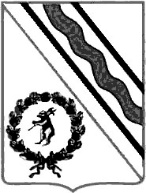 Администрация Тутаевского муниципального районаПОСТАНОВЛЕНИЕот  24.04.2023  № 332-пг. Тутаев